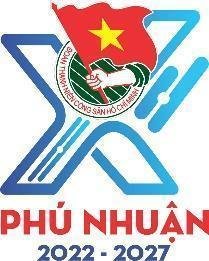 * Ghi chú: Lịch công tác tuần thay cho Thư mời đối với nội bộ cơ quan Quận Đoàn – Nhà Thiếu nhi.- Đề nghị các Ban, khối Quận Đoàn - Nhà Thiếu nhi khi thay đổi hoặc phát sinh lịch hoạt động đã đăng ký cần thông báo cho Văn phòng trước 01 đến 02 ngày để ghi nhận, nắm thông tin. BAN THƯỜNG VỤ QUẬN ĐOÀNNGÀYGIỜNỘI DUNG – THÀNH PHẦNĐỊA ĐIỂMThứ Hai19-9Thứ Hai19-907g45- Chào cờ đầu tuần (Toàn thể cán bộ - CNV cơ quan)- Kể chuyện Bác Hồ (Đ/c Văn An)Sân cờThứ Hai19-98g30Họp giao ban BTV - BCH cơ quan Quận đoàn (Đ/c P.Thảo, Tấn, Trí, Yến, M.Thảo, Vẹn, Xuân)Phòng BTThứ Hai19-910g00Họp chi bộ Tháng 9. (Đảng viên chi bộ)Phòng BTThứ Hai19-914g00Họp giao ban khối phường (TT/QĐ, MT-ANQP-ĐBDC, cơ sở)Phòng họpThứ Ba20-910g00Kiểm tra giám sát Chuyên đề “Công tác kết nạp đoàn viên và quản lý đoàn vụ, đoàn tịch” tại Phường 5. (Đ/c Tấn, Như, Xuân, An)Phường 5Thứ Tư21-99g00Kiểm tra giám sát Chuyên đề “Công tác kết nạp đoàn viên và quản lý đoàn vụ, đoàn tịch” tại Đoàn trường THPT Phú NhuậnCĐ GV Trường THPT Phú Nhuận. (Đ/c Tấn, Như, Xuân, An)THPT Phú NhuậnThứ Tư21-910g00Kiểm tra giám sát Chuyên đề “Công tác kết nạp đoàn viên và quản lý đoàn vụ, đoàn tịch” tại Đoàn trường THPT Hàn ThuyênCĐ GV THPT Hàn Thuyên. (Đ/c Tấn, Như, Xuân, An)THPT Hàn ThuyênThứ Tư21-914g00Hội nghị tổng kết 05 năm thực hiện Chương trình 09-Ctr/TĐTN-BCNLĐ ngày 29/8/2018 của Ban Chấp hành Thành Đoàn về việc tăng cường xây dựng và củng cố hoạt động Đoàn tại các doanh nghiệp ngoài khu vực nhà nước và các đơn vị sự nghiệp ngoài công lập giai đoạn 2018 – 2022.  (Đ/c Trí)Công ty TNHH Tân ThuậnThứ năm22-99g00Kiểm tra giám sát Chuyên đề “Công tác kết nạp đoàn viên và quản lý đoàn vụ, đoàn tịch” tại Đoàn Trường THPT Hưng Đạo. (Đ/c Tấn, Như, Xuân, An)THPT Hưng ĐạoThứ năm22-910g00Kiểm tra giám sát Chuyên đề “Công tác kết nạp đoàn viên và quản lý đoàn vụ, đoàn tịch” tại Chi đoàn Học viên CĐ GV TT GDNN – GDTX. (Đ/c Tấn, Như, Xuân, An)TT GDNN – GDTXThứ năm22-914g00Diễn đàn Thanh niên phòng chống vi phạm pháp luật, kỷ luật và bảo đảm an toàn trong LLVT quận Phú Nhuận. (Đ/c Tấn)Ban CHQS QuậnThứ năm22-914g00Họp tổ khảo sát theo Kế hoạch 09-KH/BCĐ. (Đ/c Trí)P1.QUThứ sáu23-9Cả ngàyTập huấn giới thiệu các mô hình khoa học – công nghệ tại Không gian khởi nghiệp đổi mới sáng tạo. (Đ/c Trí)Bến TreThứ sáu23-98g00Làm việc BCĐ chương trình giảm nghèo bền vững Quận. (Đ/c Tấn)P1.UBNDThứ sáu23-99g00Kiểm tra giám sát Chuyên đề “Công tác kết nạp đoàn viên và quản lý đoàn vụ, đoàn tịch” tại Phường 1. (Đ/c Tấn, Như, Xuân, An)Phường 1Thứ sáu23-99g30Làm việc với BCĐ chính sách BHXH, BHYT quận. (Đ/c Tấn)P1.UBNDThứ Bảy24-9Cả ngàyTập huấn giới thiệu các mô hình khoa học – công nghệ tại Không gian khởi nghiệp đổi mới sáng tạo. (Đ/c Trí)Bến TreThứ Bảy24-99g00Sinh hoạt CLB nghi lễ (Khoa CT-PPCT Đội Nhà Thiếu nhi)Sảnh AThứ Bảy24-915g00Ngày hội “Sắc son một màu cờ”. (BTV, các đồng chí được phân công).Quận ĐoànThứ Bảy24-918g00Lễ tuyên dương “Gia đình 3 thế hệ - Chung ngọn cờ hồng” lần 5 năm 2022. (BTV, các đồng chí được phân công)Hội Trường.Chủ nhật25-914g30Sinh hoạt đội ca múa (Khoa Thẩm Mỹ nghệ thuật NTN)Nhà Thiếu nhiChủ nhật25-915g00Sinh hoạt CLB kỹ năng, và CLB phụ trách Măng non (Khoa CT-PPCT Đội Nhà Thiếu nhi)Phòng B1/NTN- Đ/c Phát học ĐH: Sáng thứ 2, Cả ngày thứ 3, Chiều Thứ 5 và thứ 6.- Đ/c Châu học ĐH: Thứ 7, Chủ nhật.- Đ/c Nhật học ĐH: Chiều thứ 3, 5, 7.- Đ/c Thuận học ĐH: Sáng thứ 2,3,6, cả ngày thứ 4. - Đ/c Đại, Châu, Xuân học TCLLTC: Thứ 5, 7.- Đ/c Hiếu học Th.S: Thứ 7, Chủ nhật.- Đ/c Xuân học Th.S: Tối các ngày trong tuần.